Обработка изделий: Кромки фанеры шлифованы и закруглены. Для покрытия изделий из фанеры используется полиуретановая двухкомпонентная краска с отвердителем,  используемая для окраски поверхностей, подвергающихся атмосферному и химическому воздействию, имеющая отличную атмосферу и износостойкость и образующая стойкую пленку, сохраняющую блеск и цвет. На все изделия из фанеры нанесена  водно-дисперсионная грунтовочная краска на акриловой основе, обладающей отличной адгезией со стальными, цинковыми, алюминиевыми поверхностями.Изделия из металла имеют плавные радиусы закругления и тщательную обработку швов. Для покрытия изделий из стали используется экологически чистое, обладающее хорошей устойчивостью к старению в атмосферных условиях, стабильностью цвета антикоррозийное, выдерживающее широкий диапазон температур, двойное порошковое окрашивание.В целях безопасности все отдельно выступающие детали и резьбовые соединения закрыты пластиковыми колпачками, края болтов закрыты пластиковыми заглушками.Закладные детали опорных стоек – двойное порошковое окрашивание.Соответствие стандартам: Все изделия ТМ СКИФ спроектированы и изготовлены согласно национальному стандарту РФ, а именно, ГОСТ Р52167-2012, ГОСТ Р52169-2012, ГОСТ Р52299-2013, ГОСТ Р52300-2013, ГОСТ Р52301-2013, ГОСТР 52168-2012 Технические требования на малые архитектурные формы установлены СанПиН 2.4.7.007-93 «Санитарно-эпидемиологические требования» ГН 2.1.6.1335-03.Паспорт на изделие: на русском языке, согласно ГОСТ Р 52301-2013,  раздел 5, выдается на каждое изделие.Гарантийный срок эксплуатации 5 лет.Гарантийный срок на изделия 12 месяцев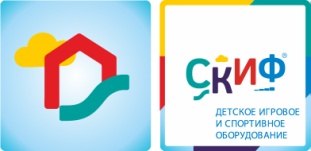 ИО 151 Диван качели с навесомИО 151 Диван качели с навесомИО 151 Диван качели с навесомКомплектацияКомплектацияКол-воЕд-ца изм.1Крыша Диван-качелиВыполнена из влагостойкой фанеры толщиной 18 мм, окрашена в желтый цвет. Размер крыши, мм: 2220х1200х18Крыша спереди и сзади окаймлена декоративным бортом. Декоративный борт выполнен из фанеры толщиной 18 мм, окрашен в зеленый цвет. Размер декоративного борта, мм:  2220х150х181комплект2Каркас Диван-качелиВыполнен из стальных труб диаметром 42, 32, 27 мм. Размер каркаса, мм: 1170х2330х1502шт.3Каркас сиденьяВыполнен из стальной трубы диаметром 27 мм с толщиной стенки 2,8 мм.  Размер, мм:1120х360х2301шт.4Сиденье качелиВыполнено из влагостойкой фанеры толщиной 18 мм. Размер сиденья, мм: 300х1220х18 1шт.5Спинка качелиВыполнена из влагостойкой фанеры толщиной 18 мм. Размер спинка, мм: 200х1220х181шт.6Перекладина для подвеса качелиВыполнена из стальной трубы диаметром 42 мм. Размер перекладины, мм: 1720х120х1201шт.7ЦепьЦепь: короткозвеньевая, некалиброванного класса, прочность металла Т (8), диаметр сечения звена цепи 6 мм. Цепи соединены в единый подвес наконечником для крепления к перекладине качели. Наконечник выполнен из профиля 30х30мм, втулки и подшипника, окрашен в красный цвет.1комплект8Габариты (ДхШхВ), мм2220х1200х2000(h)2220х1200х2000(h)2220х1200х2000(h)9Зона безопасности, мм 5220х4200 5220х4200 5220х4200 